Nr sprawy: 2074/AZ/262/2023Załącznik nr 2 do SWZ dla cz. 5 – Formularz cenowy/Szczegółowy opis przedmiotu zamówieniaFORMULARZ CENOWY DLA CZĘŚCI 5 (piątej)
PRZEDMIOTU ZAMÓWIENIA, będący jednocześnie SZCZEGÓŁOWYM OPISEM PRZEDMIOTU ZAMÓWIENIAFORMULARZ CENOWY DLA CZĘŚCI 5 (piątej)
PRZEDMIOTU ZAMÓWIENIA, będący jednocześnie SZCZEGÓŁOWYM OPISEM PRZEDMIOTU ZAMÓWIENIAFORMULARZ CENOWY DLA CZĘŚCI 5 (piątej)
PRZEDMIOTU ZAMÓWIENIA, będący jednocześnie SZCZEGÓŁOWYM OPISEM PRZEDMIOTU ZAMÓWIENIAFORMULARZ CENOWY DLA CZĘŚCI 5 (piątej)
PRZEDMIOTU ZAMÓWIENIA, będący jednocześnie SZCZEGÓŁOWYM OPISEM PRZEDMIOTU ZAMÓWIENIAFORMULARZ CENOWY DLA CZĘŚCI 5 (piątej)
PRZEDMIOTU ZAMÓWIENIA, będący jednocześnie SZCZEGÓŁOWYM OPISEM PRZEDMIOTU ZAMÓWIENIAFORMULARZ CENOWY DLA CZĘŚCI 5 (piątej)
PRZEDMIOTU ZAMÓWIENIA, będący jednocześnie SZCZEGÓŁOWYM OPISEM PRZEDMIOTU ZAMÓWIENIAFORMULARZ CENOWY DLA CZĘŚCI 5 (piątej)
PRZEDMIOTU ZAMÓWIENIA, będący jednocześnie SZCZEGÓŁOWYM OPISEM PRZEDMIOTU ZAMÓWIENIAPRACOWNIA ANATOMII ZWIERZĄTadres dostawy:ul. Wojska Polskiego 71c, 60-625 PoznańPRACOWNIA ANATOMII ZWIERZĄTadres dostawy:ul. Wojska Polskiego 71c, 60-625 PoznańPRACOWNIA ANATOMII ZWIERZĄTadres dostawy:ul. Wojska Polskiego 71c, 60-625 PoznańPRACOWNIA ANATOMII ZWIERZĄTadres dostawy:ul. Wojska Polskiego 71c, 60-625 PoznańPRACOWNIA ANATOMII ZWIERZĄTadres dostawy:ul. Wojska Polskiego 71c, 60-625 PoznańPRACOWNIA ANATOMII ZWIERZĄTadres dostawy:ul. Wojska Polskiego 71c, 60-625 PoznańPRACOWNIA ANATOMII ZWIERZĄTadres dostawy:ul. Wojska Polskiego 71c, 60-625 PoznańLp.SZCZEGÓŁOWY OPIS PRZEDMIOTU ZAMÓWIENIATermin realizacji przedmiotu zamówienia: do 6 tygodni od daty zawarcia umowy.Uwaga!Zamawiający wymaga, aby przed przystąpieniem do realizacji przedmiotu zamówienia Wykonawca (z którym zostanie zawarta umowa), dokonał dokładnych pomiarów w siedzibie Zamawiającego oraz, jeżeli zaistnieje taka potrzeba, sporządził wizualizację. IlośćCena jednostkowa netto w PLNWartość netto w PLNStawka podatku VATw %Wartość brutto w PLN1Szafa wysoka z drzwiami płytowymi skrzydłowymi, o wymiarach:szerokość: 110 cm, głębokość 60cm, wysokość: 185 cm.Szafa wykonana z płyty wiórowej obustronnie laminowanej o klasie higieniczności E1, obrzeże ABS dobrane pod kolor płyty. Półki w miejscach niewidocznych oklejone standotronem. Korpus, front i wieniec dolny wykonane z płyty grubości 18 mm, plecy z płyty hdf. Plecy wpuszczane w nafrezowane boki i wieniec. Top wykonany 
z płyty gr.25 mm. Top i korpus skręcone ze sobą.Półki wykonane z płyty grubości 18 mm z regulacją w 5 pozycjach, co 32 mm, wyposażone w system zapobiegający ich wypadnięciu lub wyszarpnięciu, głębokość półki 55 cm, półka oklejona z każdej strony. Wnętrze szafy posiada pionowy podział na dwie części. Górne półki konstrukcyjne. Jedna z części szafy posiada półki, 
w drugiej znajduje się drążek wiszący oraz półki. Prowadnice drzwi plastikowe - wpuszczane w nafrezowany rowek. Drzwi wyposażone w metalowy uchwyt zabezpieczony galwanicznie mocowany na 2 śrubach. Szafa wyposażona w zamek . Szafa osadzona na cokole płytowym wys.55 mm. Kolorystyka do wyboru z palety wykonawcy typu orzech.1 szt.….%2Szafki wiszące otwierane w lewo z półką w środku 50x70x40szafki wiszące z drzwiami uchylnymi, płytowymi o wymiarach:szerokość: 50 cm, głębokość 40 cm, wysokość: 70 cm.Szafki wykonane z płyty wiórowej obustronnie laminowanej o klasie higieniczności E1, obrzeże ABS dobrane pod kolor płyty. Półki w miejscach niewidocznych oklejone standotronem.Korpus, front i wieniec dolny wykonane z płyty grubości 18 mm, plecy z płyty hdf. Plecy wpuszczane w nafrezowane boki i wieniec. Top wykonany z płyty gr.18mm. Top i korpus są ze sobą skręcone.Półki wykonane z płyty grubości 18 mm z regulacją w 2 pozycjach, co 23 cm, wyposażone w system zapobiegający ich wypadnięciu lub wyszarpnięciu, głębokość półki 60 cm, półka oklejona z każdej strony, szafka posiada 2 półki .Drzwi otwierane w lewo, wyposażone w metalowy uchwyt zabezpieczony galwanicznie mocowany na 2 śrubach. Zamek punktowy do drzwi.Z tyłu dwie zawieszki meblowe do szafek typu P, umożliwiające powieszenie szafki na hakach. Kolorystyka do wyboru z palety wykonawcy.6 szafek w kolorze typu orzech1 szafka w kolorze typu dąb sonoma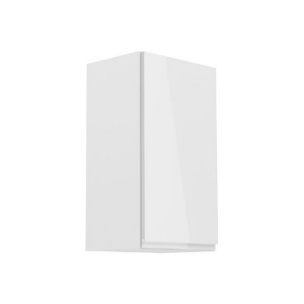 7 szt.….%3Biurko prostokątne o wymiarach: długość 150 cm, szerokość 80 cm, wysokość 80 cm, blat, nogi i dolny panel kryjący wykonany z płyty obustronnie laminowanej o klasie higieniczności E1, grubości 40 mm, oklejonej obrzeżem ABS grubości 2 mm, w kolorze blatu. Nogi wykonane z 2 pionowych płyt o wymiarach : szerokość 80cm, wysokość 76 cm Dolny panel kryjący przytwierdzony bezpośrednio do blatu oraz obu nóg szerokości 142 i wysokości 50 cm. Kolor do wyboru z palety wykonawcy typu orzech.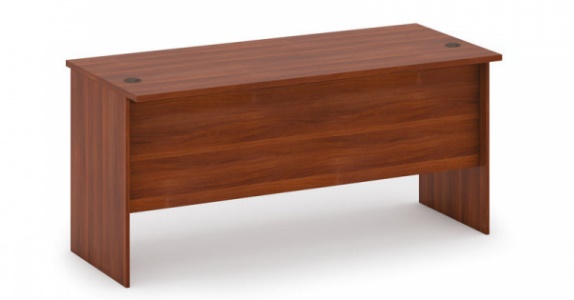 5 szt.….%4Kontener mobilny o wymiarach: szer. 50 cm, gł. 60 cm , wys. 70 cm. Kontener wykonany z płyty wiórowej obustronnie laminowanej o klasie higieniczności E1, obrzeże ABS dobrane pod kolor płyty.• Korpus, plecy, front oraz wieniec dolny wykonane z płyty grubości 18 mm. Wieniec górny wykonany z płyty grubości 25 mm. Plecy wpuszczane w nafrezowane boki kontenera.• Kontener ma możliwość wysunięcia na raz tylko jednej szuflady.• Na froncie każdej szuflady znajduje się metalowy uchwyt o rozstawie 128 mm, mocowany na 2 śrubach.• Top górny nachodzi na szuflady i licuje się z ich frontem, wieniec dolny kontenera jest zasłonięty frontem szuflady. Front szuflad montowany do szuflady za pomocą złącza ułatwiającego ewentualną regulację.• Zamek centralny z 2 kluczami łamanymi• Szuflady na prowadnicach rolkowych.• Kontener wyposażony w 4 kółka fi 40 mm, w tym 2 z hamulcem.• Kontener klejony, montowany w fabryce producenta w celu zwiększenia wytrzymałości mebla.5 kontenerów w kolorystyce do wyboru z palety wykonawcy typu orzech1 kontener w kolorystyce do wyboru z palety wykonawcy typu dąb sonoma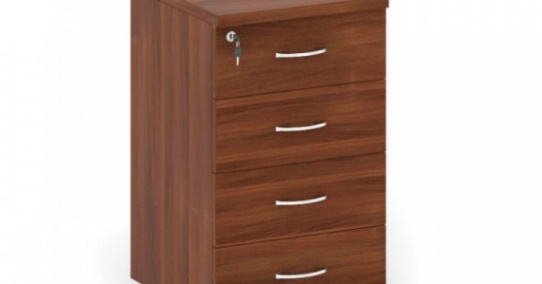 6 szt.….%5Wieszak - Panel ubraniowy do zawieszenia na ścianę . Panel wykonany z płyty obustronnie laminowanej o klasie higieniczności E1, grubości 2,5 cm, oklejonej obrzeżem ABS grubości 4 cm , w kolorze blatu. Szerokość 50cm, wys. 5cm. Panel wyposażony w 4 drewniane zawieszki na ubrania mocowane około 2,5 cm od górnej krawędzi. Kolorystyka płyty meblowej do wyboru z palety wykonawcy typu orzech.3 szt.….%6Biurko prostokątne o wymiarach długość 240, szerokość 80 cm, wysokość 80 cm, blat, nogi i dolny panel kryjący wykonany z płyty obustronnie laminowanej o klasie higieniczności E1, grubości 40 mm, oklejonej obrzeżem ABS grubości 2 mm, w kolorze blatu. Nogi wykonane z 2 pionowych płyt o wymiarach: szerokość 80cm, wysokość 76 cm Dolny panel kryjący przytwierdzony bezpośrednio do blatu oraz obu nóg szerokości 232 cm i wysokości 50 cm. Kolorystyka do wyboru z palety wykonawcy typu dąb sonoma.1 szt.….%7Szafa wysoka pod ścianę z drzwiami płytowymi rozsuwanymi, o wymiarach:szerokość: 860 cm, głębokość 60cm, wysokość: 305 cm.Szafa wykonana z płyty wiórowej obustronnie laminowanej o klasie higieniczności E1, obrzeże ABS dobrane pod kolor płyty. Półki w miejscach niewidocznych oklejone standotronem. Korpus, front i wieniec dolny wykonane z płyty grubości 18 mm, plecy z płyty hdf. Plecy wpuszczane w nafrezowane boki i wieniec. Top wykonany z płyty gr.25 mm. Top i korpus są ze sobą skręcone.Półki w ilości 4 po obu stronach wykonane z płyty grubości 18 mm z regulacją w 5 pozycjach, co 61 cm, wyposażone w system zapobiegający ich wypadnięciu lub wyszarpnięciu, głębokość półki 55 cm, półka oklejona z każdej strony. Wnętrze szafy posiada pionowy podział na dwie części. Górne półki konstrukcyjne. Obie części szafy posiadają półki. Prowadnice drzwi plastikowe - wpuszczane w nafrezowany rowek. Drzwi wyposażone w metalowy uchwyt zabezpieczony galwanicznie mocowany na 2 śrubach. Szafa wyposażona w zamek. Kolorystyka do wyboru z palety wykonawcy typu orzech.1 szt.….%8Fotel obrotowy o wymiarach:Szerokość oparcia: 49cm,Wysokość tarczy oparcia: 62cm,Szerokość siedziska: 48cm,Głębokość siedziska regulowana w zakresie: 41-47cm,Wysokość siedziska w najniższym położeniu: 41 cm z regulacją wysokości w zakresie +12cm,Wysokość liczona do krańca oparcia przy położeniu siedziska w najniższym punkcie: 102cm,Średnica podstawy: 71cm,Krzesło posiada:Siedzisko, oparcie tapicerowaneRama oparcia wykonana z czarnego poliamidu wzmocnionego włóknem szklanym. Rama widoczna z tyłu krzesła. Jako materiał wspierający- na ramie rozpięta jest tkanina Runner w kolorze dopasowanym do ramy krzesła. Od strony użytkownika – tkanina z pianką ciętą o grubości 10 mmi gęstości 25 kg/m3.Do oparcia zamocowane podparcie odcinka lędźwiowego wykonane z termoplastycznego elastomeru z regulacją wysokości w zakresie 55 mm. Kolor dopasowany do ramy krzesła. Podparcie lędźwiowe z możliwością demontażu lub jego ponownego zamontowania bez użycia narzędzi.Szkielet i osłona siedziska wykonany z polipropylenu, pokryte pianką wylewaną o grubości 5,9 cmi gęstości 55-60 kg/m3.Mechanizm synchroniczny posiadający funkcje:Możliwość swobodnego kołysania się – oparcie odchylające się synchronicznie z siedziskiemKąt pochylenia oparcia: 21˚, siedziska: 7˚Możliwość blokady oparcia w 4 pozycjachRegulacja głębokości siedziska 6cm z możliwością blokady w 7 pozycjach,Automatyczne dostosowanie siły oporu oparcia do wagi użytkownika z możliwością dodatkowej regulacji w 3 pozycjachAnti-Shock – zabezpieczenie przed uderzeniem oparcia w plecy po zwolnieniu blokadyRegulacja wysokości za pomocą podnośnika pneumatycznegoPodłokietniki regulowane: na wysokość w zakresie 8 cm, szerokość 7 cm.Podłokietniki wykonane z czarnego tworzywa. Nakładka podłokietnika wykonana z miękkiego poliuretanu w kolorze czarnym.Podstawę pięcioramienną, aluminium polerowane.Samohamowne kółka o średnicy fi 6cm do powierzchni miękkich.Kolorystyka: tkanina tapicerska czarna.Krzesło tapicerowane tkaniną Oflum o parametrach:Skład: 100% poliester, nie zawierający metalicznych pigmentówPotrzebne dokumenty:Odporność na ścieranie: 162500 cykli MartindaleTrudnozapalność: wg. EN 1021-1, EN-1021-2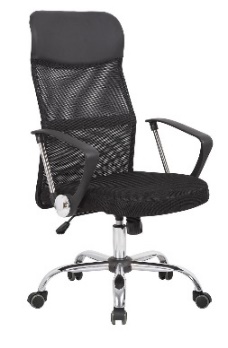 8 szt.….%RAZEMRAZEMRAZEM….%Wykonawca oświadcza, że oferuje meble zgodne z powyższymi wymaganiami Zamawiającego a także, że posiada stosowne dokumenty (certyfikaty, atesty) potwierdzające, iż oferowane meble posiadają/spełniają/zapewniają odpowiednio:normę EN 1021-1, EN 1021-2Wykonawca oświadcza, że oferuje meble zgodne z powyższymi wymaganiami Zamawiającego a także, że posiada stosowne dokumenty (certyfikaty, atesty) potwierdzające, iż oferowane meble posiadają/spełniają/zapewniają odpowiednio:normę EN 1021-1, EN 1021-2Wykonawca oświadcza, że oferuje meble zgodne z powyższymi wymaganiami Zamawiającego a także, że posiada stosowne dokumenty (certyfikaty, atesty) potwierdzające, iż oferowane meble posiadają/spełniają/zapewniają odpowiednio:normę EN 1021-1, EN 1021-2Wykonawca oświadcza, że oferuje meble zgodne z powyższymi wymaganiami Zamawiającego a także, że posiada stosowne dokumenty (certyfikaty, atesty) potwierdzające, iż oferowane meble posiadają/spełniają/zapewniają odpowiednio:normę EN 1021-1, EN 1021-2Wykonawca oświadcza, że oferuje meble zgodne z powyższymi wymaganiami Zamawiającego a także, że posiada stosowne dokumenty (certyfikaty, atesty) potwierdzające, iż oferowane meble posiadają/spełniają/zapewniają odpowiednio:normę EN 1021-1, EN 1021-2Wykonawca oświadcza, że oferuje meble zgodne z powyższymi wymaganiami Zamawiającego a także, że posiada stosowne dokumenty (certyfikaty, atesty) potwierdzające, iż oferowane meble posiadają/spełniają/zapewniają odpowiednio:normę EN 1021-1, EN 1021-2Wykonawca oświadcza, że oferuje meble zgodne z powyższymi wymaganiami Zamawiającego a także, że posiada stosowne dokumenty (certyfikaty, atesty) potwierdzające, iż oferowane meble posiadają/spełniają/zapewniają odpowiednio:normę EN 1021-1, EN 1021-2